agraria agroalimentare agroindustria | chimica, materiali e biotecnologie | costruzioni, ambiente e territorio | sistema moda | servizi socio-sanitari | servizi per la sanità e l'assistenza sociale | corso operatore del benessere | agenzia formativa Regione Toscana IS0059 – ISO9001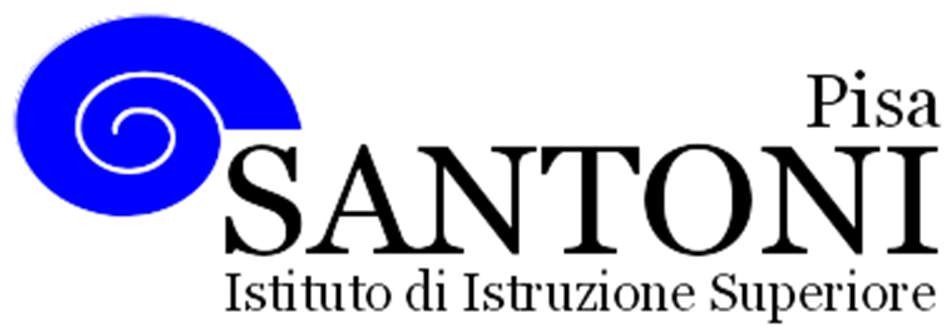 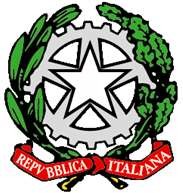 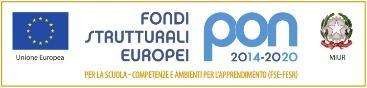 www.e-santoni.edu.it	e-mail: piis003007@istruzione.it	PEC: piis003007@pec.istruzione.itATTIVITA’ SVOLTE A.S. 2021/22OBIETTIVI MINIMISaper fare delle correlazioni basilari tra gli eventi storico culturali e gli stili della moda.  Saper disegnare attraverso varie metodologie un semplice figurino.  Saper leggere e interpretare un figurino. Avere un minimo senso critico nell’analisi di un prodotto moda. Conoscere le principali categorie stilistiche del prodotto moda.  Conoscere le principali figure professionali coinvolte nel mondo fashion. Saper realizzare semplici cartelle colore.Conoscere le principali fasi nelle quali si articola la progettazione di una collezione moda.  Conoscere le basi della modellistica semi-industriale da applicare ai capi base. Saper riconoscere un tracciato.  Saper leggere una scheda tecnica descrittiva e una distinta base.Pisa li 13/06/2022	docenti:Piera Martina Di Gregorio, Denise Belloni.      Gli studenti      Alice Baronti,     Diego  Valle Valverde  Docenti: Piera Di Gregorio – Denise Belloni (ITP)Docenti: Piera Di Gregorio – Denise Belloni (ITP)Docenti: Piera Di Gregorio – Denise Belloni (ITP)Disciplina insegnata: IDEAZIONE, PROGETTAZIONE E INDUSTRIALIZZAZIONE DEI PRODOTTI MODADisciplina insegnata: IDEAZIONE, PROGETTAZIONE E INDUSTRIALIZZAZIONE DEI PRODOTTI MODADisciplina insegnata: IDEAZIONE, PROGETTAZIONE E INDUSTRIALIZZAZIONE DEI PRODOTTI MODA     LIBRI DI TESTO IN USO:                                               Il prodotto moda. Manuale di ideazione, progettazione e industrializzazione, Gibellini e Tomasi, zanichelli.Laboratori tecnologici ed esercitazioni, vol.1, Cosetta Grana, edizioni San Marco.     LIBRI DI TESTO IN USO:                                               Il prodotto moda. Manuale di ideazione, progettazione e industrializzazione, Gibellini e Tomasi, zanichelli.Laboratori tecnologici ed esercitazioni, vol.1, Cosetta Grana, edizioni San Marco.     LIBRI DI TESTO IN USO:                                               Il prodotto moda. Manuale di ideazione, progettazione e industrializzazione, Gibellini e Tomasi, zanichelli.Laboratori tecnologici ed esercitazioni, vol.1, Cosetta Grana, edizioni San Marco.Classe e Sezione3NIndirizzo di studioSistema modaN. studenti18ARGOMENTI TRATTATI IN AULALA MODA: che cos’è, nascita e sviluppi. Aspetti storici e sociali della moda; nascita dell’haute couture e pret-à-porter.IDEAZIONE E PROGETTAZIONE DI UN FOULARD da proporre ad un brand del lusso.SALVATORE FERRAGAMO Biografia;le creazioni più celebri; Museo Salvatore Ferragamo come luogo di incontri di studio ed eventi dedicati alla cultura contemporanea della moda.RICERCA E ILLUSTRAZIONE, DELLE CALZATURE PIU’CELEBRI DI S. FERRAGAMO   cartelloni  PowerPoint.EVOLUZIONE STORICA DELLA GONNAL’antichità: kaunakès e skentis;Le origini del costume nei Greci e RomaniMedioevo: la tunica, gonnella e sottanaRinascimento: Verdugado e sottostruttureIl panierIl sellino800: Le gonne ingabbiate        Crinoline       TournureIl tailleur: gonna e giaccaAnni 10 e Paul PoiretGonne e modernitàRIPASSO DELLA SQUADRATURA DI UN FOGLIO.PROGETTO GONNAApprofondimento di un periodo storico (tra quelli spiegati a lezione)Disegno di 3 figurini con cartella colore su foglio A3 Moodboard su foglio A3.TECNICA DEL CHIAROSCURO. COCO CHANEL. La vita, le innovazioni nella moda i tessuti (Jersey e tweed). Presentazioni in Power Point sulla giacca di Chanel, i tessuti e il profumo n.5Approfondimento: video youtube delle sfilate di Chanel, e della realizzazione artigianale del tweed. STUDIO DEI TESSUTI.Tessuti operati e Jacquard: damasco, damascato e broccatoil TartanIl pied de pouletweedChanelJerseytaffetàgessato Pizzo: storia, caratteristiche strutturali e varianti del tessutoPizzo di BuranoPizzo MacramèFeltroTNTApprofondimenti Tartan e pied de poule: Mariagrazia Chiuri collezione 2018; Alexander Mc Queen. Visione di sfilate a tema.IL PIZZO IN DOLCE E GABBANAIL PIZZO IN CHRISTIAN DIORIL PIZZO DI BURANOPIZZO MACRAME'PROGETTO “IL LIBRO DEL TESSUTO”Stesura di una sorta di manuale dei tessuti, realizzato in formato PowerPoint o pdfCAMPIONARE E RAPPRESENTARE TESSUTI - Progettazione del tessuto pied de poule- Progettazione del tessuto tartan- campionatura e rappresentazione grafica di tessuti fantasia.YVES SAINT LAURENT: Storia. Arte.Tessuti.Celebri collezioni.Approfondimenti: YVES SAINT LAURENT History 1962-2002 Haute Couture(mute) Paris - Fashion Channel.Sfilata delle sue creazioni più note.DIBATTITO SUL TEMA MODA & CINEMA, insieme al prof. Ugo Di Tullio, docente di organizzazione e legislazione dello spettacolo teatrale e cinematografico, dell’Università di PisaPROGETTO MUSICA: Disegno di 3 figurini uomo/donna, ispirati ad un brano musicale a scelta. 1 tavola formato A3: Titolo della collezione, disegno di 3 figurini, e campioni dei tessuti scelti. 2 tavola formato A4: Descrizione del progetto, e motivazione della scelta del brano.CHRISTIAN DIOR: storia del brand, biografia dello stilista, collezioni successori.APPROFONDIMENTI: visione del film-documentario, Dior and I, 2014.TECNICA DI COLORE CON MATITE ACQUERELLABILI.IDEAZIONE DEI MANTELI DELL’OPERA TEATRALE AMLETO.MODA E SOCIETA’. Tendenze moda, fiere di settore e target.CATEGORIE DI PRODOTTO. Abbigliamento per il giorno, da lavoro, sportivo e da cerimonia. Abiti tecnologici.CATEGORIE STILISTICHE: pret- a- porter, haute couture, sport & street (casual) e glam & cool.DiSEGNO IN PIANO (à plat) e FIGURINO D’IMMAGINE. - Segni convenzionali del disegno in piano. - Disegno del figurino tecnico e del capo in pianoLA SCHEDA TECNICALE PRINCIPALI PROFESSIONI DELLA MODALA PRODUZIONE ARTIGIANALE; Arti e mestieri a Firenze. ROSA GENONI; GIOVANNI BATTISTA GIORGINI E LA PRIMA SFILATA DI MODA IN ITALIAIDEAZIONE E PROGETTAZIONE DI UNA COLLEZIONE DI ABITI ELEGANTI, IN PIZZO.PROGETTAZIONE GRAFICA DI FIGURINI, prendendo spunto dalle modelle delle riviste di modaPROGETTAZIONE DI STEMMI ARALDICI, per i mantelli di Amleto.WORKSHOP, PRESSO l'ISTITUTO MODARTECH. Footwear illustration: - Disegno vettoriale di una calzatura - Rendering di volumi con i materiali - Tecniche diverse di ombreggiaturaLABORATORIO-PROGETTO CARTOLINArealizzazione grafica di una cartolina pubblicitaria/informativa Sul percorso di studi "Sistema moda"Destinata all'orientamento in entrata. -IL NOSTRO LABORATORIO murale realizzato dai ragazziScritta "sistema moda"nella facciata centrale del laboratorio1-USCITA DIDATTICA Alla scoperta di Pisa Visita della città e del cimitero monumentale Realizzazione di 3 bozzetti ispirati alle bellezze di Pisa. -PITTURA DEL BOTTONE realizzato a chimica-STUDIO DEL CARTAMODELLO, PIAZZAMENTO SU TESSUTO, TAGLIO, CUCITURE BASE, MANUALI E CON L'AUSILIO DI MEZZI MECCANICI, STIRO.-CARTAMODELLO POCHETTEProgettazione e realizzazione del cartamodello di una pochette-REALIZZAZIONE SU TESSUTO POCHETTErealizzazione della pochette -CARTAMODELLO GONNA BASE-REALIZZAZIONE CARTAMODELLO E CONFEZIONAMENTO SU TESSUTO GONNA A RUOTAcon costruzione cinturino, inserimento cerniera e bottoni.-REALIZZAZIONE DI MANTELLI A RUOTA E LIBERI posizionamento cappuccio, laccetti di chiusura, bottoni e collo decorativo- IDEAZIONE REALIZZAZIONE COPRICAPO che conducesse alla visione di un albero per uno spettacolo teatrale.-IDEAZIONE, PROGETTAZIONE E REALIZZAZIONE DI UNA INSTALLAZIONE PER LA SETTIMANA SCIENTIFICAdue manichini con tecnica del moulage4 runner di 4 m per 70 cm dipinti a mano.  ARGOMENTI TRATTATI IN AULALA MODA: che cos’è, nascita e sviluppi. Aspetti storici e sociali della moda; nascita dell’haute couture e pret-à-porter.IDEAZIONE E PROGETTAZIONE DI UN FOULARD da proporre ad un brand del lusso.SALVATORE FERRAGAMO Biografia;le creazioni più celebri; Museo Salvatore Ferragamo come luogo di incontri di studio ed eventi dedicati alla cultura contemporanea della moda.RICERCA E ILLUSTRAZIONE, DELLE CALZATURE PIU’CELEBRI DI S. FERRAGAMO   cartelloni  PowerPoint.EVOLUZIONE STORICA DELLA GONNAL’antichità: kaunakès e skentis;Le origini del costume nei Greci e RomaniMedioevo: la tunica, gonnella e sottanaRinascimento: Verdugado e sottostruttureIl panierIl sellino800: Le gonne ingabbiate        Crinoline       TournureIl tailleur: gonna e giaccaAnni 10 e Paul PoiretGonne e modernitàRIPASSO DELLA SQUADRATURA DI UN FOGLIO.PROGETTO GONNAApprofondimento di un periodo storico (tra quelli spiegati a lezione)Disegno di 3 figurini con cartella colore su foglio A3 Moodboard su foglio A3.TECNICA DEL CHIAROSCURO. COCO CHANEL. La vita, le innovazioni nella moda i tessuti (Jersey e tweed). Presentazioni in Power Point sulla giacca di Chanel, i tessuti e il profumo n.5Approfondimento: video youtube delle sfilate di Chanel, e della realizzazione artigianale del tweed. STUDIO DEI TESSUTI.Tessuti operati e Jacquard: damasco, damascato e broccatoil TartanIl pied de pouletweedChanelJerseytaffetàgessato Pizzo: storia, caratteristiche strutturali e varianti del tessutoPizzo di BuranoPizzo MacramèFeltroTNTApprofondimenti Tartan e pied de poule: Mariagrazia Chiuri collezione 2018; Alexander Mc Queen. Visione di sfilate a tema.IL PIZZO IN DOLCE E GABBANAIL PIZZO IN CHRISTIAN DIORIL PIZZO DI BURANOPIZZO MACRAME'PROGETTO “IL LIBRO DEL TESSUTO”Stesura di una sorta di manuale dei tessuti, realizzato in formato PowerPoint o pdfCAMPIONARE E RAPPRESENTARE TESSUTI - Progettazione del tessuto pied de poule- Progettazione del tessuto tartan- campionatura e rappresentazione grafica di tessuti fantasia.YVES SAINT LAURENT: Storia. Arte.Tessuti.Celebri collezioni.Approfondimenti: YVES SAINT LAURENT History 1962-2002 Haute Couture(mute) Paris - Fashion Channel.Sfilata delle sue creazioni più note.DIBATTITO SUL TEMA MODA & CINEMA, insieme al prof. Ugo Di Tullio, docente di organizzazione e legislazione dello spettacolo teatrale e cinematografico, dell’Università di PisaPROGETTO MUSICA: Disegno di 3 figurini uomo/donna, ispirati ad un brano musicale a scelta. 1 tavola formato A3: Titolo della collezione, disegno di 3 figurini, e campioni dei tessuti scelti. 2 tavola formato A4: Descrizione del progetto, e motivazione della scelta del brano.CHRISTIAN DIOR: storia del brand, biografia dello stilista, collezioni successori.APPROFONDIMENTI: visione del film-documentario, Dior and I, 2014.TECNICA DI COLORE CON MATITE ACQUERELLABILI.IDEAZIONE DEI MANTELI DELL’OPERA TEATRALE AMLETO.MODA E SOCIETA’. Tendenze moda, fiere di settore e target.CATEGORIE DI PRODOTTO. Abbigliamento per il giorno, da lavoro, sportivo e da cerimonia. Abiti tecnologici.CATEGORIE STILISTICHE: pret- a- porter, haute couture, sport & street (casual) e glam & cool.DiSEGNO IN PIANO (à plat) e FIGURINO D’IMMAGINE. - Segni convenzionali del disegno in piano. - Disegno del figurino tecnico e del capo in pianoLA SCHEDA TECNICALE PRINCIPALI PROFESSIONI DELLA MODALA PRODUZIONE ARTIGIANALE; Arti e mestieri a Firenze. ROSA GENONI; GIOVANNI BATTISTA GIORGINI E LA PRIMA SFILATA DI MODA IN ITALIAIDEAZIONE E PROGETTAZIONE DI UNA COLLEZIONE DI ABITI ELEGANTI, IN PIZZO.PROGETTAZIONE GRAFICA DI FIGURINI, prendendo spunto dalle modelle delle riviste di modaPROGETTAZIONE DI STEMMI ARALDICI, per i mantelli di Amleto.WORKSHOP, PRESSO l'ISTITUTO MODARTECH. Footwear illustration: - Disegno vettoriale di una calzatura - Rendering di volumi con i materiali - Tecniche diverse di ombreggiaturaLABORATORIO-PROGETTO CARTOLINArealizzazione grafica di una cartolina pubblicitaria/informativa Sul percorso di studi "Sistema moda"Destinata all'orientamento in entrata. -IL NOSTRO LABORATORIO murale realizzato dai ragazziScritta "sistema moda"nella facciata centrale del laboratorio1-USCITA DIDATTICA Alla scoperta di Pisa Visita della città e del cimitero monumentale Realizzazione di 3 bozzetti ispirati alle bellezze di Pisa. -PITTURA DEL BOTTONE realizzato a chimica-STUDIO DEL CARTAMODELLO, PIAZZAMENTO SU TESSUTO, TAGLIO, CUCITURE BASE, MANUALI E CON L'AUSILIO DI MEZZI MECCANICI, STIRO.-CARTAMODELLO POCHETTEProgettazione e realizzazione del cartamodello di una pochette-REALIZZAZIONE SU TESSUTO POCHETTErealizzazione della pochette -CARTAMODELLO GONNA BASE-REALIZZAZIONE CARTAMODELLO E CONFEZIONAMENTO SU TESSUTO GONNA A RUOTAcon costruzione cinturino, inserimento cerniera e bottoni.-REALIZZAZIONE DI MANTELLI A RUOTA E LIBERI posizionamento cappuccio, laccetti di chiusura, bottoni e collo decorativo- IDEAZIONE REALIZZAZIONE COPRICAPO che conducesse alla visione di un albero per uno spettacolo teatrale.-IDEAZIONE, PROGETTAZIONE E REALIZZAZIONE DI UNA INSTALLAZIONE PER LA SETTIMANA SCIENTIFICAdue manichini con tecnica del moulage4 runner di 4 m per 70 cm dipinti a mano.  ARGOMENTI TRATTATI IN AULALA MODA: che cos’è, nascita e sviluppi. Aspetti storici e sociali della moda; nascita dell’haute couture e pret-à-porter.IDEAZIONE E PROGETTAZIONE DI UN FOULARD da proporre ad un brand del lusso.SALVATORE FERRAGAMO Biografia;le creazioni più celebri; Museo Salvatore Ferragamo come luogo di incontri di studio ed eventi dedicati alla cultura contemporanea della moda.RICERCA E ILLUSTRAZIONE, DELLE CALZATURE PIU’CELEBRI DI S. FERRAGAMO   cartelloni  PowerPoint.EVOLUZIONE STORICA DELLA GONNAL’antichità: kaunakès e skentis;Le origini del costume nei Greci e RomaniMedioevo: la tunica, gonnella e sottanaRinascimento: Verdugado e sottostruttureIl panierIl sellino800: Le gonne ingabbiate        Crinoline       TournureIl tailleur: gonna e giaccaAnni 10 e Paul PoiretGonne e modernitàRIPASSO DELLA SQUADRATURA DI UN FOGLIO.PROGETTO GONNAApprofondimento di un periodo storico (tra quelli spiegati a lezione)Disegno di 3 figurini con cartella colore su foglio A3 Moodboard su foglio A3.TECNICA DEL CHIAROSCURO. COCO CHANEL. La vita, le innovazioni nella moda i tessuti (Jersey e tweed). Presentazioni in Power Point sulla giacca di Chanel, i tessuti e il profumo n.5Approfondimento: video youtube delle sfilate di Chanel, e della realizzazione artigianale del tweed. STUDIO DEI TESSUTI.Tessuti operati e Jacquard: damasco, damascato e broccatoil TartanIl pied de pouletweedChanelJerseytaffetàgessato Pizzo: storia, caratteristiche strutturali e varianti del tessutoPizzo di BuranoPizzo MacramèFeltroTNTApprofondimenti Tartan e pied de poule: Mariagrazia Chiuri collezione 2018; Alexander Mc Queen. Visione di sfilate a tema.IL PIZZO IN DOLCE E GABBANAIL PIZZO IN CHRISTIAN DIORIL PIZZO DI BURANOPIZZO MACRAME'PROGETTO “IL LIBRO DEL TESSUTO”Stesura di una sorta di manuale dei tessuti, realizzato in formato PowerPoint o pdfCAMPIONARE E RAPPRESENTARE TESSUTI - Progettazione del tessuto pied de poule- Progettazione del tessuto tartan- campionatura e rappresentazione grafica di tessuti fantasia.YVES SAINT LAURENT: Storia. Arte.Tessuti.Celebri collezioni.Approfondimenti: YVES SAINT LAURENT History 1962-2002 Haute Couture(mute) Paris - Fashion Channel.Sfilata delle sue creazioni più note.DIBATTITO SUL TEMA MODA & CINEMA, insieme al prof. Ugo Di Tullio, docente di organizzazione e legislazione dello spettacolo teatrale e cinematografico, dell’Università di PisaPROGETTO MUSICA: Disegno di 3 figurini uomo/donna, ispirati ad un brano musicale a scelta. 1 tavola formato A3: Titolo della collezione, disegno di 3 figurini, e campioni dei tessuti scelti. 2 tavola formato A4: Descrizione del progetto, e motivazione della scelta del brano.CHRISTIAN DIOR: storia del brand, biografia dello stilista, collezioni successori.APPROFONDIMENTI: visione del film-documentario, Dior and I, 2014.TECNICA DI COLORE CON MATITE ACQUERELLABILI.IDEAZIONE DEI MANTELI DELL’OPERA TEATRALE AMLETO.MODA E SOCIETA’. Tendenze moda, fiere di settore e target.CATEGORIE DI PRODOTTO. Abbigliamento per il giorno, da lavoro, sportivo e da cerimonia. Abiti tecnologici.CATEGORIE STILISTICHE: pret- a- porter, haute couture, sport & street (casual) e glam & cool.DiSEGNO IN PIANO (à plat) e FIGURINO D’IMMAGINE. - Segni convenzionali del disegno in piano. - Disegno del figurino tecnico e del capo in pianoLA SCHEDA TECNICALE PRINCIPALI PROFESSIONI DELLA MODALA PRODUZIONE ARTIGIANALE; Arti e mestieri a Firenze. ROSA GENONI; GIOVANNI BATTISTA GIORGINI E LA PRIMA SFILATA DI MODA IN ITALIAIDEAZIONE E PROGETTAZIONE DI UNA COLLEZIONE DI ABITI ELEGANTI, IN PIZZO.PROGETTAZIONE GRAFICA DI FIGURINI, prendendo spunto dalle modelle delle riviste di modaPROGETTAZIONE DI STEMMI ARALDICI, per i mantelli di Amleto.WORKSHOP, PRESSO l'ISTITUTO MODARTECH. Footwear illustration: - Disegno vettoriale di una calzatura - Rendering di volumi con i materiali - Tecniche diverse di ombreggiaturaLABORATORIO-PROGETTO CARTOLINArealizzazione grafica di una cartolina pubblicitaria/informativa Sul percorso di studi "Sistema moda"Destinata all'orientamento in entrata. -IL NOSTRO LABORATORIO murale realizzato dai ragazziScritta "sistema moda"nella facciata centrale del laboratorio1-USCITA DIDATTICA Alla scoperta di Pisa Visita della città e del cimitero monumentale Realizzazione di 3 bozzetti ispirati alle bellezze di Pisa. -PITTURA DEL BOTTONE realizzato a chimica-STUDIO DEL CARTAMODELLO, PIAZZAMENTO SU TESSUTO, TAGLIO, CUCITURE BASE, MANUALI E CON L'AUSILIO DI MEZZI MECCANICI, STIRO.-CARTAMODELLO POCHETTEProgettazione e realizzazione del cartamodello di una pochette-REALIZZAZIONE SU TESSUTO POCHETTErealizzazione della pochette -CARTAMODELLO GONNA BASE-REALIZZAZIONE CARTAMODELLO E CONFEZIONAMENTO SU TESSUTO GONNA A RUOTAcon costruzione cinturino, inserimento cerniera e bottoni.-REALIZZAZIONE DI MANTELLI A RUOTA E LIBERI posizionamento cappuccio, laccetti di chiusura, bottoni e collo decorativo- IDEAZIONE REALIZZAZIONE COPRICAPO che conducesse alla visione di un albero per uno spettacolo teatrale.-IDEAZIONE, PROGETTAZIONE E REALIZZAZIONE DI UNA INSTALLAZIONE PER LA SETTIMANA SCIENTIFICAdue manichini con tecnica del moulage4 runner di 4 m per 70 cm dipinti a mano.  